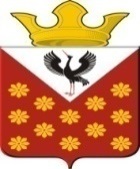 Свердловская областьБайкаловский районПостановление главы муниципального образованияКраснополянское сельское поселениеот   30 декабря 2020 года  № 176Об утверждении календарного плана поселенческих  физкультурно – оздоровительных и спортивно-массовых мероприятий на 2021 годВ целях рационального использования средств на проведение физкультурно-оздоровительных  и спортивных мероприятий, в соответствии с Федеральным законом от 06.10.2003 № 131-ФЗ «Об общих принципах организации местного самоуправления в Российской Федерации», в соответствии с Федеральным законом от 04.12.2007 № 329-ФЗ «О физической культуре и спорте в Российской Федерации»:Утвердить календарный план  поселенческих физкультурно – оздоровительных и спортивно-массовых мероприятий на 2021 год (Приложение №1).Настоящее Постановление разместить на сайте муниципального   образования в сети «Интернет» - www.krasnopolyanskoe.ru.Контроль за исполнением данного Постановления  возложить на заместителя главы по социальным вопросам Нуртазинову А.Б.Глава Краснополянского сельского поселения                                      А.Н. КошелевПлан  поселенческих  физкультурно – оздоровительных и спортивно-массовых мероприятий на 2021 год  Приложение 1К постановлению № 176 от 30.12.2020гПриложение 1К постановлению № 176 от 30.12.2020г№ п/пДатаНазвание мероприятияМесто проведенияКатегория112.02.21Всероссийская массовая гонка «Лыжня России-2021»с.Еланьфизкультура205.03.21Лыжная эстафетас.Еланьфизкультура306.03.21Физкультурно-оздоровительное мероприятие «Забег на коньках» среди молодежис. Еланьфизкультура407.03.21Соревнования «Зимние, веселые старты» (игры на свежем воздухе) с. Еланьфизкультура509.03.21Спортивно-развлекательные состязания «Быстрее, выше, сильнее» среди дошкольников   с. Еланьфизкультура620.03.21Соревнование по мини-футболу среди мужских командс.ЕланьМасс.спорт721.03.21Шахматный турнирс.ЕланьМасс.спорт826.03.21Соревнование по волейболу с.ЕланьМасс.спорт928.03.21Соревнование по волейболу среди мужских командс. ЕланьМасс.спорт1023.04.21Спартакиада «День космонавтики» с.Еланьфизкультура1124.04.21Спартакиада «Олимпийский резерв»с.Чурманскоефизкультура1229.04.21Соревнования по Дартсус.Краснополянскоемасс.спорт1301.05.21Лёгкоатлетический забег «Весна-2021»с. Еланьфизкультура1416.05.21Соревнование по мини-футболус.ЕланьМасс.спорт1523.05.21Соревнование по волейболу «Кубок победы» среди мужских командс. ЕланьМасс.спорт1626.05.21Военно-спортивная игра для призывников 10-11 класс c.Краснополянск физкультура1719.06.21Физкультурно-оздоровительная игра к Дню Защиты детейс. Чурманскоефизкультура1820.06.21Соревнование по футболу Юношеские и мужские командыс. ШадринкаМасс.спорт1921.06.21Турнир  по бильярдус.ЕланьМасс.спорт2004.07.21Соревнование по мини-футболу на кубок Краснополянского с/пс. ЕланьМасс.спорт2110.07.21Соревнование по пляжному волейболу среди  команд Краснополянского сельского поселенияс. ЧурманскоеМасс.спорт2216.07.21 Шахматно-шашечный турнир на Кубокс.Чурманскоемасс.спорт2307.08.21Соревнование по мини-футболус. Елань     Масс.спорт 2415.09.21Осенний  легкоатлетический забег «Кросс Нации-2021» с. Краснополянскоефизкультура2504.09.21Соревнование по мини-футболу среди учащихся 8-9 классовс. ШадринкаМасс.спорт2602.10.21Соревнование по футболу в рамках акции «Я выбираю спорт альтернативу пагубным привычкам» с. ЕланьМасс.спорт2714.11.21Турнир по бильярду на кубок среди подростковых клубов с.Еланьмасс.спорт2821.11.21Соревнования «Книга рекордов»с.Шадринкафизкультура2911.12.21Стрельба из ПВО 15-17летс.ЕланьМасс.спорт3015.12.21Турнир по Русскому жиму 15-17 лет среди команд Краснополянского с/п с.ЕланьМасс.спорт3117.12.21Шахматный турнир среди школьников 12-14 летс.ЕланьМасс.спорт3218.12.21Соревнование по мини-футболу с.ЕланьМасс.спорт3318.12.21Соревнования «Быстрее,выше,сильнее» с. Шадринкафизкультура3418.12.21Соревнования «Быстрее,выше,сильнее» с. Еланьфизкультура3524.12.21Соревнование по новогоднему  волейболу с.ЕланьМасс.спорт